 
Tel.:  
Web:  	E-mail: 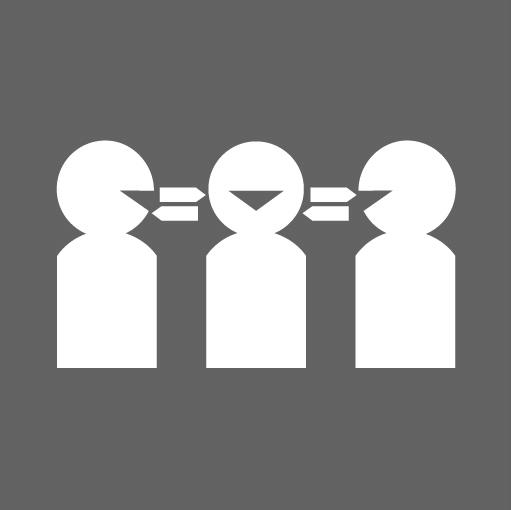 Hai bisogno di un interprete?
 Chiama: 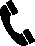 Gentile  , Perché ti contattiamo?Ti scriviamo per confermarti che abbiamo rimosso il tuo nominativo dalla lista d’attesa per gli interventi chirurgici programmati di . In precedenza risultavi nella lista d’attesa per gli interventi chirurgici programmati di  per sottoporti all’intervento  presso .Includere il paragrafo più appropriato tra le sei opzioni.
L’ospedale è stato informato che hai effettuato l’intervento presso un altro ospedale, 
pertanto ti cancelleremo dalla lista e non subirai l’intervento chirurgico presso 
.L’ospedale è stato informato che hai deciso di non sottoporti all’intervento chirurgico, quindi ti cancelleremo dalla lista e non effettuerai l’intervento presso .Non ti sei presentato/a per l’intervento chirurgico e non hai contattato l’ospedale per avvisare che non potevi effettuare l’intervento, pertanto abbiamo rimosso il tuo nominativo dalla lista d’attesa per gli interventi chirurgici programmati di  e non effettuerai l’intervento chirurgico presso .Poiché hai rinviato l’intervento due volte, abbiamo rimosso il tuo nominativo dalla lista d’attesa per gli interventi chirurgici programmati di  
e non effettuerai l’intervento presso .Poiché ci hai comunicato che non potevi effettuare l’intervento chirurgico per motivi personali e non eri disponibile per l’intervento entro i termini specificati, abbiamo rimosso il tuo nominativo dalla lista d’attesa per gli interventi chirurgici programmati di  e non effettuerai l’intervento presso .Abbiamo rimosso il tuo nominativo dalla lista d’attesa per gli interventi chirurgici programmati di <Surgical unit responsible for care> e non prenderemo ulteriori decisioni in merito al tuo intervento, poiché non siamo riusciti a contattarti. Abbiamo  in data  , abbiamo contattato una persona indicata come  in data , abbiamo contattato il tuo medico di base in data  e .Cosa succede ora?Non è necessario che tu risponda a questa comunicazione. Se hai bisogno di cure mediche, consulta il tuo medico di base (GP).Chiama   al numero  in caso di domande sulla cancellazione dalla lista d’attesa per gli interventi chirurgici programmati di .Cordiali saluti